Услуга временного приюта на ясном языкеЧто такое услуга временного приюта?Наш Центр оказывает услугу временного приюта. Временный приют – это временное жильё. Во временном приюте Вы можете какое-то время пожить бесплатно. Временный приют по - другому называют «кризисной» комнатой. Получить услугу временного приюта – это значит бесплатно пожить в безопасности в «кризисной» комнате. 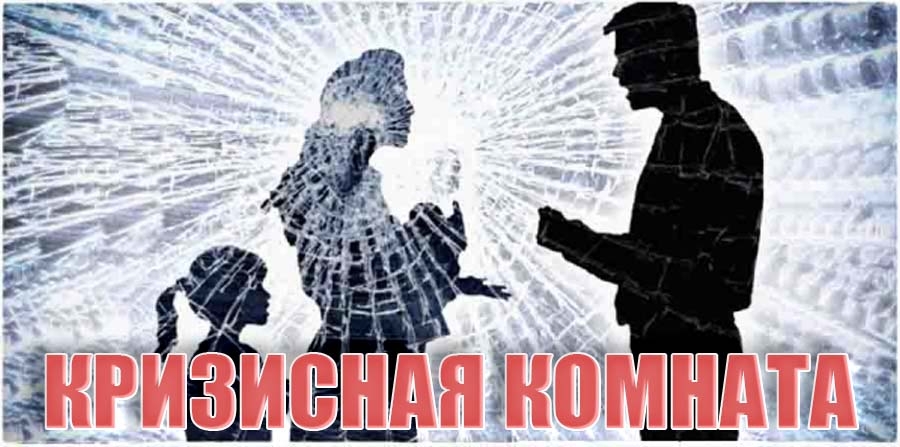 В каких случаях Вы можете получить услугу временного приюта? Вы можете получить услугу временного приюта, если оказались в трудной жизненной ситуации: Вы пострадали от домашнего насилия; Ваше жильё повреждено, в нём нельзя находиться; Вы пострадали от теракта; Вы стали жертвой торговли людьми. 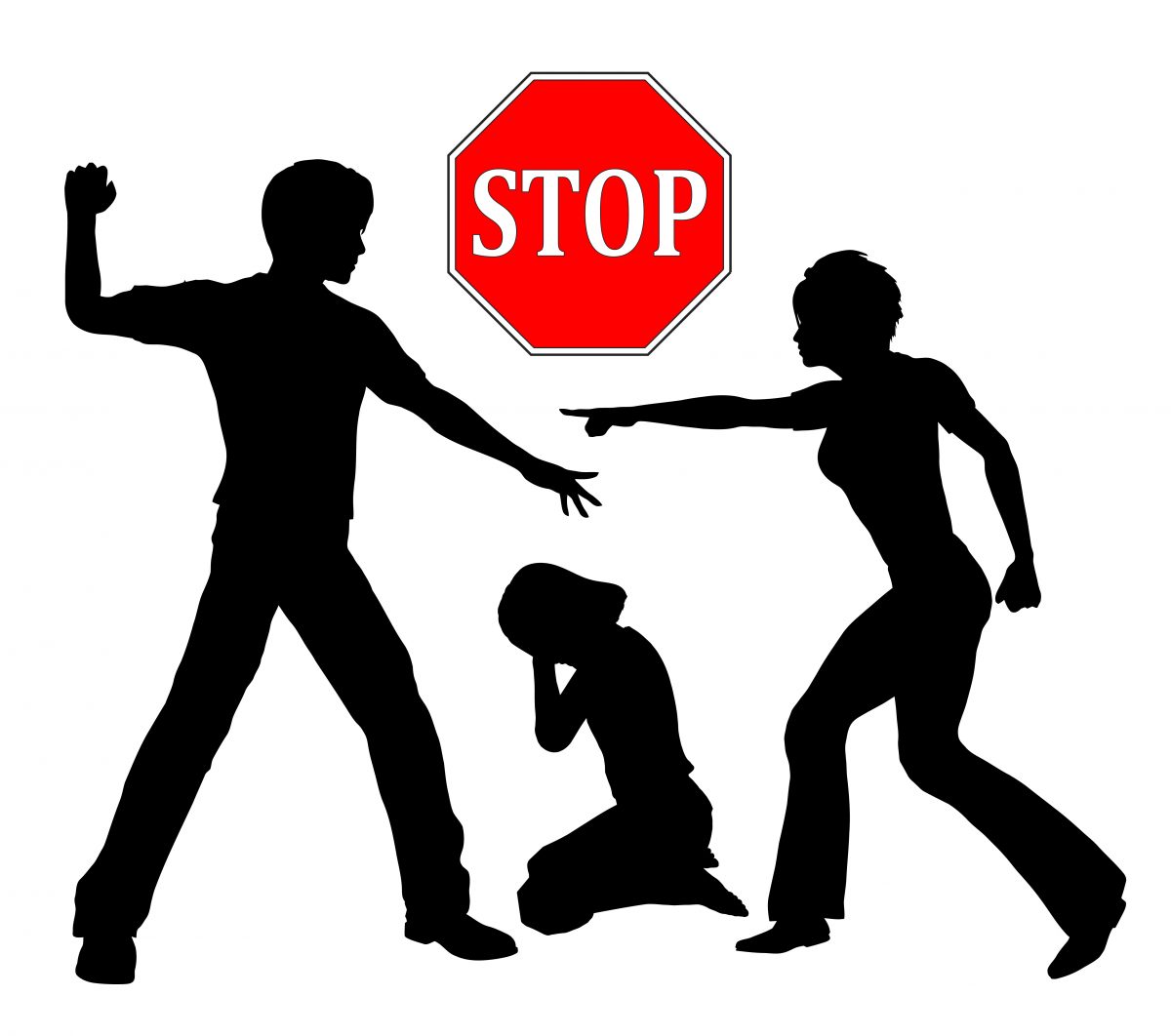 Вы пострадали от домашнего насилия:если Вас запугивают, бьют, оскорбляют; если Вас не выпускают из дома; если Вам не разрешают общаться с тем, с кем Вы хотите; если у Вас отбирают все Ваши деньги и не покупают нужные вещи, лекарства, продукты; если Вас заставляют заниматься сексом без Вашего согласия. 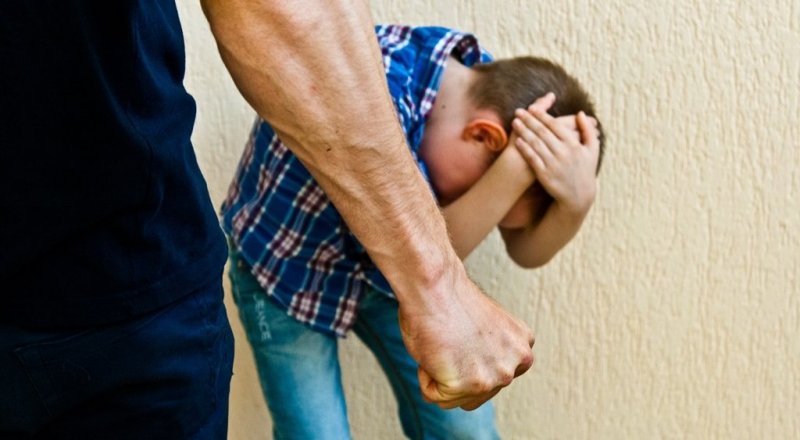 Ваше жильё повреждено, в нём нельзя находитьсяВаше жильё серьёзно повреждено или разрушилось из-за взрыва, пожара, урагана, наводнения. Из-за этого в Вашем жилье опасно находиться. Вы пострадали от терактаТеракт – это действие, которое совершается для запугивания людей. Это угоны самолётов, взятие людей в заложники, убийства, взрывы в общественных местах.Вы стали жертвой торговли людьми:если Вас заставляют работать и не платят Вам деньги; если Вас заставляют отрабатывать долги, о которых вы не знаете; если другие люди принуждают Вас к сексу и получают за это деньги. 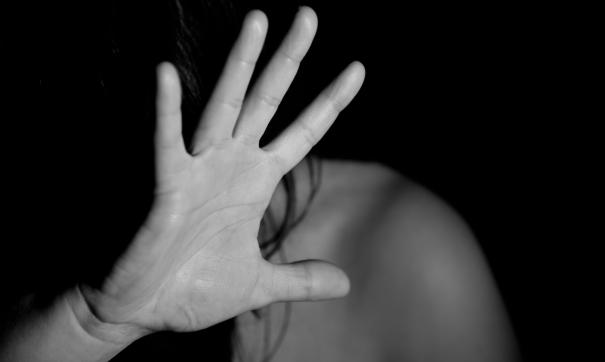 Что есть в «кризисной» комнате?В «кризисной» комнате есть всё, что нужно для жизни: мебель, холодильник, плита, микроволновая печь, посуда, постельные принадлежности. Есть туалет и душ. Что Вам необходимо покупать за свои деньги во время проживания в «кризисной» комнате?Продукты, лекарства, средства личной гигиены Вы купите за свои деньги. Если у вас нет денег на продукты питания, лекарства, средства личной гигиены, а в Центре есть гуманитарная помощь, то все это Вам выдаст специалист бесплатно.Какие правила проживания в «кризисной» комнате?В «кризисной» комнате правила самообслуживания. Вы сами ухаживаете за собой, готовите себе еду, наводите порядок, убираете и стираете. Если у Вас есть дети, Вы ухаживаете за ними самостоятельно. Какую помощь Вы можете получить во время проживания в «кризисной» комнате?Во время проживания в «кризисной» комнате, Вы можете получить бесплатную консультацию психолога, юриста, а также получить гуманитарную помощь.Сколько времени Вы можете жить в «кризисной» комнате?В «кризисной» комнате Вы можете жить до тех пор, пока не будет найден выход из Вашей трудной жизненной ситуации. При заселении в «кризисную» комнату Вы подписываете с Центром договор на получение услуги временного приюта. Время Вашего проживания записывается в договоре. Куда обращаться в трудной жизненной ситуации?Если Вы оказались в трудной жизненной ситуации, обращайтесь за помощью в ближайший территориальный центр или милицию. Место Вашей регистрации не имеет значения. Вы можете получить услугу временного приюта в том городе и районе, где оказались в беде. Например,  Вы поехали с мужем в гости к друзьям в другой город, там муж Вас ударил, угрожал либо кричал, чем доставил Вам страдания и Ваша ситуация опасна для жизни и здоровья. Если вы обратитесь в ближайший территориальный центр или милицию, Вас заселят в «кризисную» комнату в том городе, где вы находитесь.«Кризисная» комната работает круглосуточно:  днём и ночью. Вы можете прийти в территориальный центр или позвонить по телефону. Телефон также работает круглосуточно:  днём и ночью.Для заселения в «кризисную» комнату в городе Лунинцеобращайтесь по адресу:улица Фрунзе, д. 6, кабинеты 15,22,24Номера телефонов:6-52-81- Шестак Людмила Михайловна – заведующий отделением социальной адаптации и реабилитации;6-52-11- Гнедько Ольга Анатольевна – психолог отделения социальной адаптации и реабилитации;Круглосуточно 2-40-98ГУ «Лунинецкий территориальный центр социального обслуживания населения»2023г.